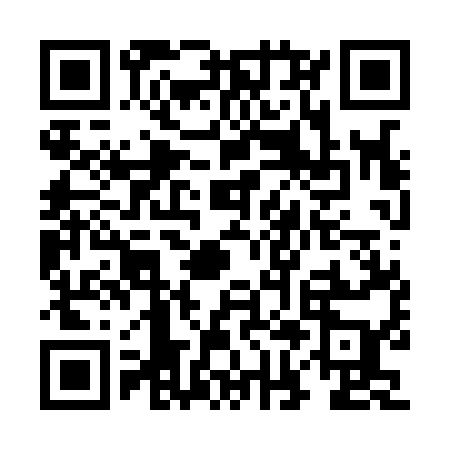 Ramadan times for Cerro Punta, PanamaMon 11 Mar 2024 - Wed 10 Apr 2024High Latitude Method: NonePrayer Calculation Method: Muslim World LeagueAsar Calculation Method: ShafiPrayer times provided by https://www.salahtimes.comDateDayFajrSuhurSunriseDhuhrAsrIftarMaghribIsha11Mon5:295:296:3912:403:576:416:417:4712Tue5:295:296:3812:403:566:416:417:4713Wed5:285:286:3812:403:566:416:417:4714Thu5:285:286:3712:393:556:416:417:4715Fri5:275:276:3712:393:556:416:417:4716Sat5:275:276:3612:393:546:416:417:4717Sun5:265:266:3612:383:536:416:417:4718Mon5:265:266:3512:383:536:416:417:4719Tue5:255:256:3512:383:526:416:417:4720Wed5:255:256:3412:383:516:416:417:4721Thu5:245:246:3412:373:516:416:417:4622Fri5:245:246:3312:373:506:416:417:4623Sat5:235:236:3312:373:496:416:417:4624Sun5:225:226:3212:363:496:416:417:4625Mon5:225:226:3112:363:486:416:417:4626Tue5:215:216:3112:363:476:416:417:4627Wed5:215:216:3012:353:466:416:417:4628Thu5:205:206:3012:353:456:416:417:4629Fri5:195:196:2912:353:456:416:417:4630Sat5:195:196:2912:353:446:406:407:4631Sun5:185:186:2812:343:436:406:407:461Mon5:185:186:2812:343:426:406:407:462Tue5:175:176:2712:343:416:406:407:463Wed5:165:166:2712:333:416:406:407:464Thu5:165:166:2612:333:406:406:407:465Fri5:155:156:2512:333:396:406:407:466Sat5:155:156:2512:323:386:406:407:467Sun5:145:146:2412:323:376:406:407:468Mon5:145:146:2412:323:366:406:407:469Tue5:135:136:2312:323:356:406:407:4610Wed5:125:126:2312:313:356:406:407:46